Electronic Supplementary Material for: Convergent evolution in toothed whale cochleaeSpecimen ListTable S1. Specimens used in this study. Institutional abbreviations: AMNH, American Museum of Natural History, New York, USA; IRNSBV, Belgian Royal Institute of Natural Sciences, Brussels, Belgium; NMB, Naturhistorisches Museum Basel, Basel, Switzerland; NHMUK, Natural History Museum, London, England; NMVC, Museums Victoria, Melbourne, Australia.  Landmark/curve DefinitionsFenestra vestibuliCurves 0 – 3: 4 curves (1 per quarter): starts at midline of vestibular curve, travels anticlockwise (in vestibular view), at level of the point where the lateral semi-circular canal meets the fenestra vestibuli, finishes on same pointCochlear canalCurves 4 – 11: 8 curves on medial-most outline of scala vestibuli: starts where vestibular curve meets cochlear canal, finishes on apexCurves 12 – 19: 8 curves on ventral-most outline of scala vestibuli: starts where vestibular curve meets cochlear canal, finishes on apexCurves 20 – 30: 11 curves lateral most outline of scala vestibuli (starting at dorsal-most point of scala vestibuli), finishes on apexCurves 31 – 39: 9 curves dorsal-most outline of scala tympani (starting just anterior to where cochlear aqueduct joins cochlear canal), finishes on apexVestibular aqueductCurve 40: 1 curve along its length ending at endolymphatic sac: runs along anterior surface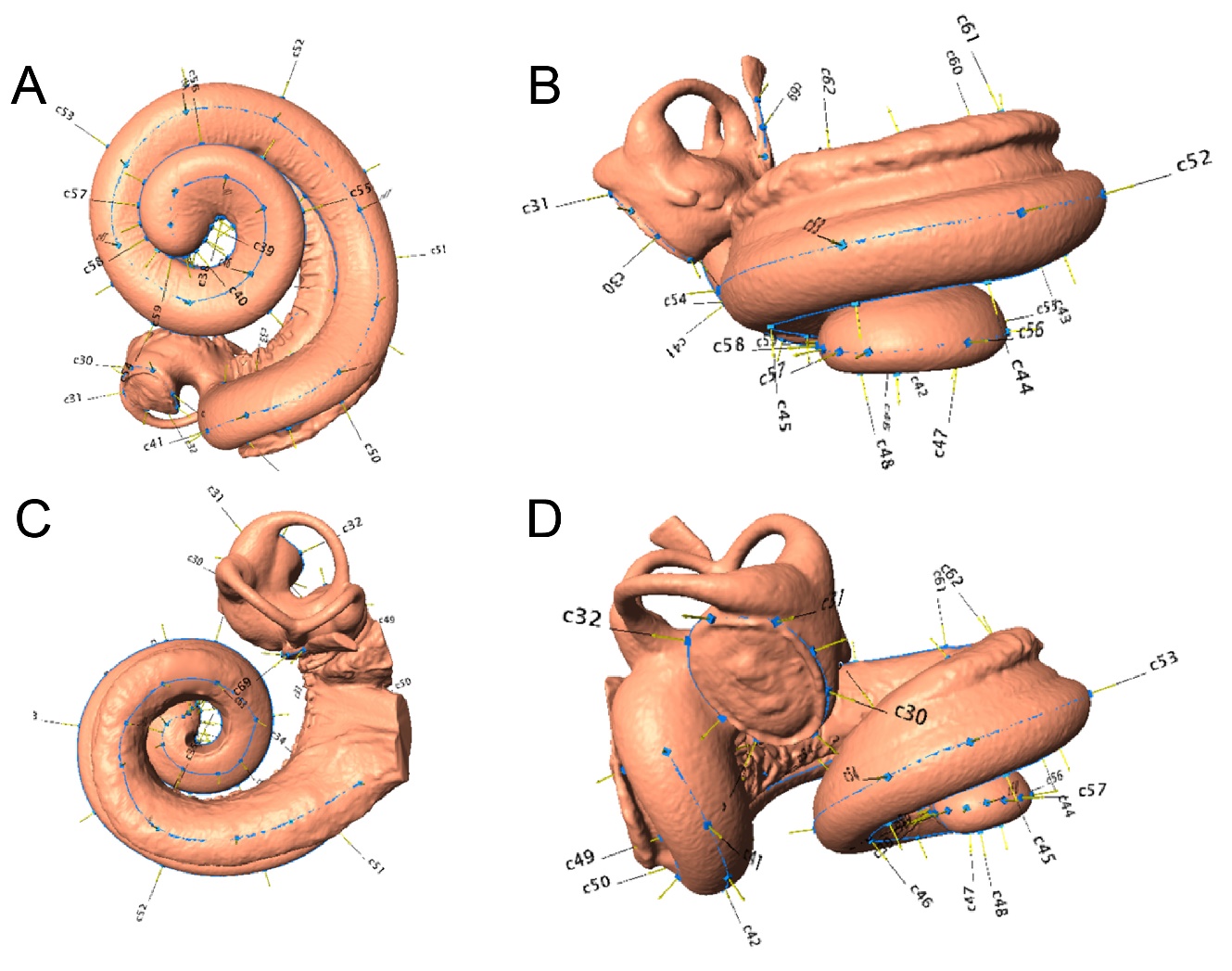 Figure S1. Cochlea of Cephalorhynchus commersoniii (NHMUK1952.6.20.4.2) in: (A) vestibular; (B) anterior; (C) dorsal; and (D) lateral views, showing placement of landmarks for this study. Chi-squared analyses resultsTable S2. Results of χ2 analysis. Χ2:  chi-squared value; df: degrees of freedom; bc: Bonferroni corrected p-value. Habitat1: all “riverine/nearshore” taxa are classed as “riverine” and “nearshore/oceanic” taxa are classed as “nearshore”; Habitat2: all “riverine/nearshore” taxa are classed as “nearshore” and “nearshore/oceanic” taxa are classed as “oceanic”; Feeding1: all “raptorial/suction” taxa are classed as “raptorial”; Feeding2: all “raptorial/suction” taxa are classed as “suction”. Significant ecological categories in bold.3 PC & 4 PC Analyses ResultsSURFACE analysesTable S3. Results of the SURFACE analysis using 3 PCs. Parameters were found by the evolutionary models fitted to the evolution of cochlear shape in toothed whales described by PC1, PC2 and PC3. Abbreviations: α, rate of adaptation to optima; t1/2,; σ2, rate of stochastic evolution; θ, optimum trait value for each regime.Table S4. Results of the SURFACE analysis using 4 PCs. Parameters were found by the evolutionary models fitted to the evolution of cochlear shape in toothed whales described by PC1, PC2, PC3 and PC4. Abbreviations: α, rate of adaptation to optima; t1/2, expected time to evolve halfway to an optimum; σ2, rate of stochastic evolution; θ, optimum trait value for each regime. C-metric analysesTable S5. C1 - C4 convergence measures and p-values using 3 PCs. P-values were derived from 1000 simulations to test the hypothesis that the observed values are greater than random simulations based on Brownian motion. Significant values in bold.Table S6. C1 - C4 convergence measures and p-values using 4 PCs. P-values were derived from 1000 simulations to test the hypothesis that the observed values are greater than random simulations based on Brownian motion. Significant values in bold.Wheatsheaf analysesTable S7. Results of the Wheatsheaf index analysis using 3 PCs. WI: Wheatsheaf index.Table S8. Results of the Wheatsheaf index analysis using 4 PCs. WI: Wheatsheaf index.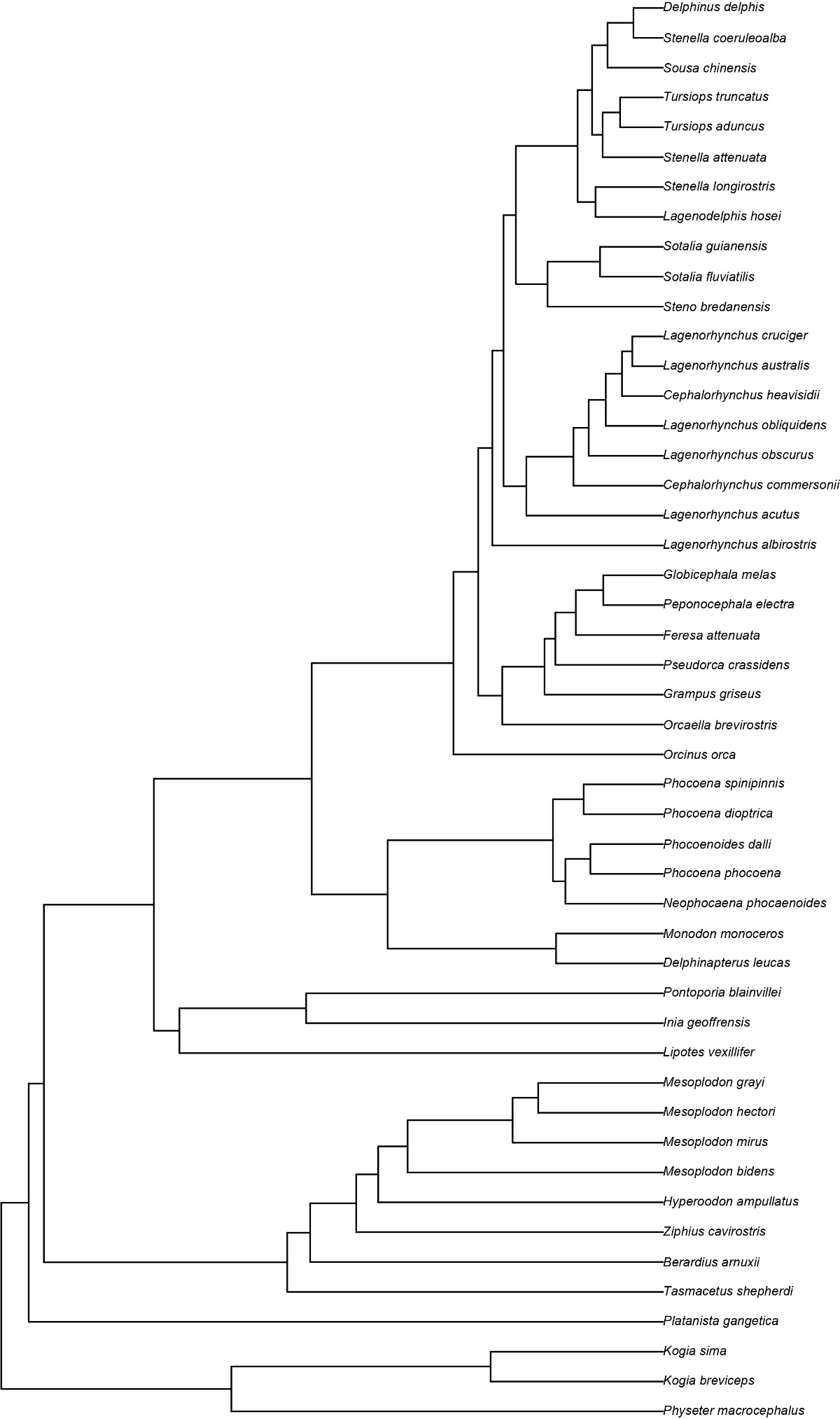 Figure S2. Cladogram showing the phylogenetic relationships of the taxa in this study.TaxonSpecimen numberResolution (μm)Cephalorhynchus commersoniiNHMUK1952.6.20.432.08Cephalorhynchus heavisidiiNHMUK1948.7.27.132.08Delphinus delphisNMB667940Feresa attenuataNHMUK1874.11.25.147.52Globicephala melasNHMUK1947.12.31.432.11Grampus griseusNHMUK1920.12.16.125.72Lagenodelphis hoseiNHMUK1895.5.9.138.75Lagenorhynchus acutusNHMUK1928.1932.27Lagenorhynchus albirostrisNHMUK1848.7.12.1232.08Lagenorhynchus australisNHMUK1944.11.30.132.27Lagenorhynchus crucigerNHMUK1960.8.24.132.27Lagenorhynchus obliquidensNHMUK1966.10.25.139.75Lagenorhynchus obscurusNHMUK1841.173339.75Orcaella brevirostrisNHMUK1883.11.20.232.11Orcinus orcaNHMUK1927.2839.84Peponocephala electraNHMUK1992.10032.08Pseudorca crassidensNHMUK1992.24839.84Sotalia fluviatilisNHMUK1856.8.2.243.75Sotalia guianensisIRSNBV2013730.47Sousa chinensisNHMUK1914.1.14.132.27Stenella attenuataNHMUK1990.9837.66Stenella coeruleoalbaNHMUK1940.3.2.137.66Stenella longirostrisNHMUK1990.10432.27Steno bredanensisNMVC3696132.97Tursiops aduncusNHMUK1882.1.2.339.75Tursiops truncatusNHMUK1866.8.7.132.27Inia geoffrensisNMB716730Kogia brevicepsNMVC2497633.07Kogia simaNHMUK1952.8.28.132.27Lipotes vexilliferAMNH5733330.7Delphinapterus leucasNMBCIII108640Monodon monocerosAMNH7331540.69Neophocaena phocaenoidesNHMUK1903.9.12.332.27Phocoena dioptricaNHMUK1939.9.30.138.75Phocoena phocoenaNMVC2765433.08Phocoena spinipinnisIRSNBV2121927.35Phocoenoides dalliNHMUK1965.1.19.243.75Physeter macrocephalusNHMUK89342.14Platanista gangeticaNMVC27417.241.5Pontoporia blainvilleiMNHN1934.37538Berardius arnuxiiNHMUK1982.31549.67Hyperoodon ampullatusNHMUK1862.12.2.241.06Mesoplodon bidensIRSNB1623235Mesoplodon grayiNMVC3137844.02Mesoplodon hectoriNHMUK1876.2.16.330.11Mesoplodon mirusNHMUK1920.5.20.147.52Tasmacetus shepherdiNMVC37967.658.28Ziphius cavirostrisNHMUK1915.7.20.133.57Regime ARegime BRegime Cx2dfp-valuebc p-valuex2dfp-valuebc p-valuex2dfp-valuebc p-valueDiet3.22420.20016.86020.0320.5834.46620.1071Habitat 116.3920.0000.0054.17420.12411.69920.4281Habitat 23.72520.15510.94920.62211.45520.4831Feeding 16.35010.0120.2110.56810.45111.51710.2181Feeding 25.74910.0170.2970.47910.48911.33510.2481Dive type8.9082<0.001<0.0012.26820.0280.5173.47820.0510.918ParameterValueAICc-547.6001Phenotypic regimes6Pheno reg shifts9Conv pheno reg3Conv reg shifts6Conv fraction0.66PC1PC2PC3α0.30557313.58604660.2034437t1/22.26835120.19329013.4070705σ20.0003941990.004599240.000389555θa0.064753270.055401340.054914713θb0.05525293-0.09792970.424337912θc0.109494940.171172250.105221289θd-0.12552789-0.01059830.016383934θf0.01960091-0.0127686-0.01536403θg-0.078122610.13443546-0.00662119ParameterValueAICc-723.6117Phenotypic regimes7Pheno reg shifts9Conv pheno reg2Conv reg shifts4Conv fraction0.44PC1PC2PC3PC4α0.21265890.28344780.14567250.1111551t1/23.2594312.4454144.7582576.235857σ20.000284520.000459420.000301890.000159964θa-0.12532507-0.010656990.016172771-0.017275535θb0.06922345-0.170926990.5561742530.630543914θc0.122991960.248968050.113935723-0.047773283θd-0.075525580.14403766-0.0089665960.069964052θe0.0868295-0.06262475-0.077356961-0.364601342θg0.063903080.03770280.054711786-0.045510447θh0.01874895-0.01094644-0.0153874930.002121349Regime AC1C2C3C4C-value0.688773990.125926150.393738330.02373326P-value0000Regime BC1C2C3C4C-value0.8496050.22255590.53081920.4826925P-value0000Regime CC1C2C3C4C-value0.2562747770.0318648920.0568616260.006005566P-value0.077922080.041958040.313686310.30669331Regime DC1C2C3C4C-valueN/AN/AN/AN/AP-valueN/AN/AN/AN/ARegime EC1C2C3C4C-value0.70491560.22755020.47304010.4382331P-value0.0009990010.0000000000.0000000000.000000000Conv regWI valueP-value95% CIRegime A1.0224640.7470.9526044 - 1.089544Regime B2.1940740.342.092535 - ∞Regime C1.4727540.6791.404596 -  2.749955Conv regWI valueP-value95% CIRegime D2.4208190.2922.324896 - ∞Regime E0.9517430.140.9319229 - 0.9725553